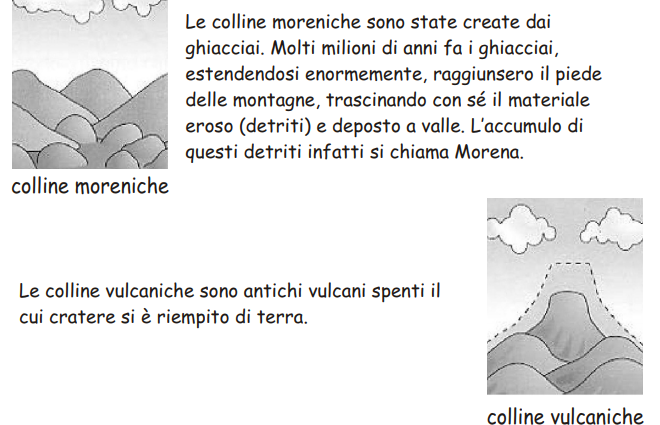 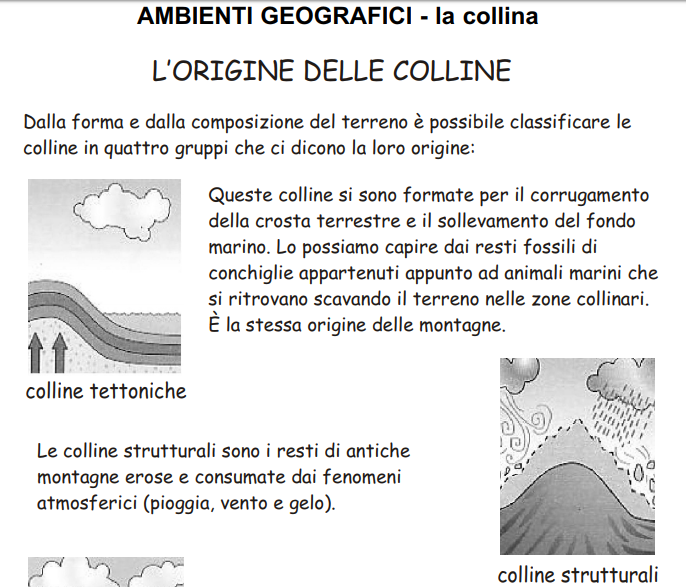 Castagni, noci, querce , noccioli, 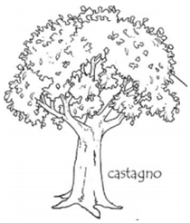 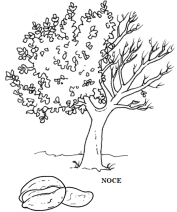 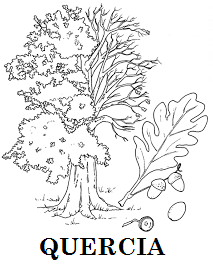 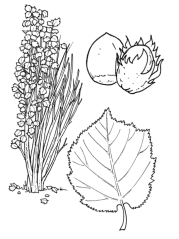 vite, ulivo, alberi da frutti, cereali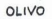 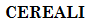 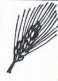 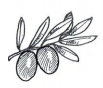 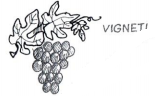 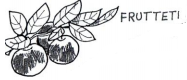 Volpi, lepri,  caprioli, cinghiali, scoiattolo, pi cchio, gufo, barbagianni 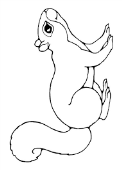 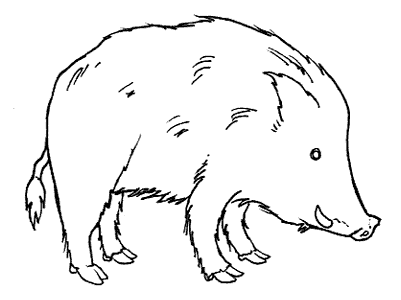 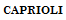 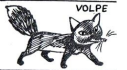 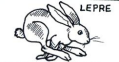 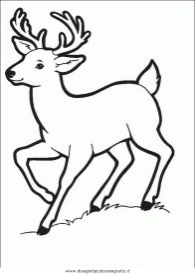 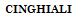 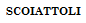 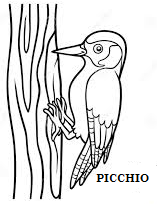       TASSO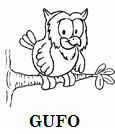 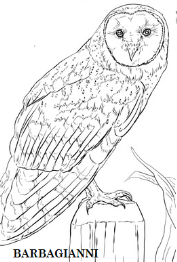 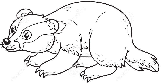 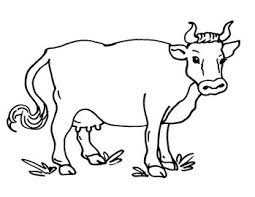 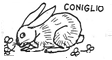 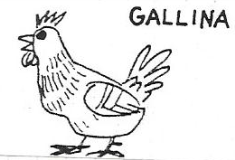 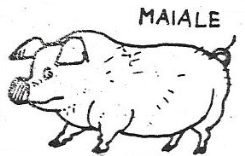 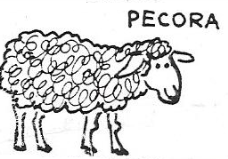 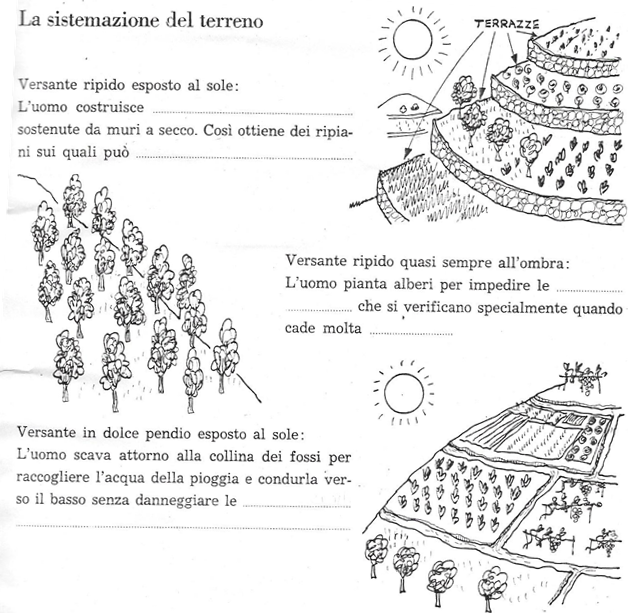 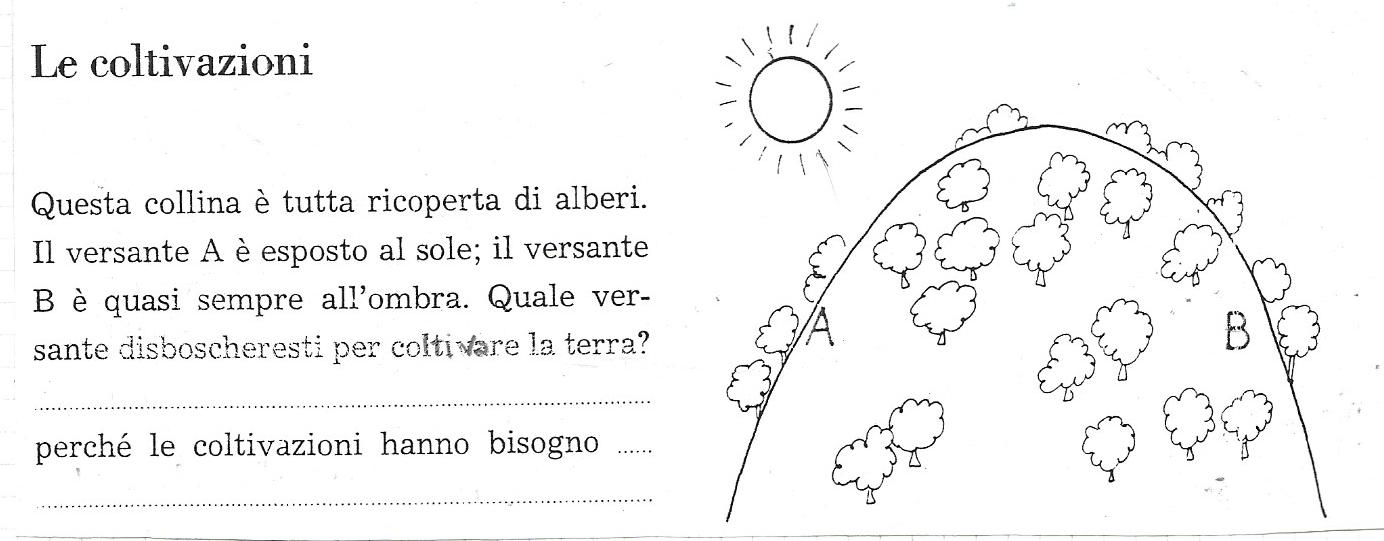 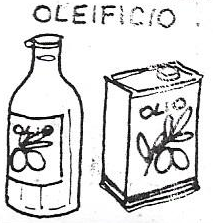 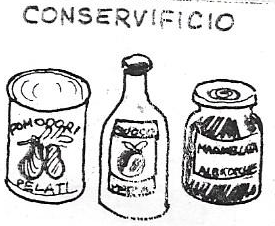 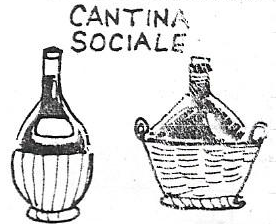 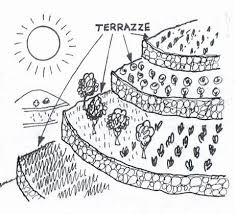 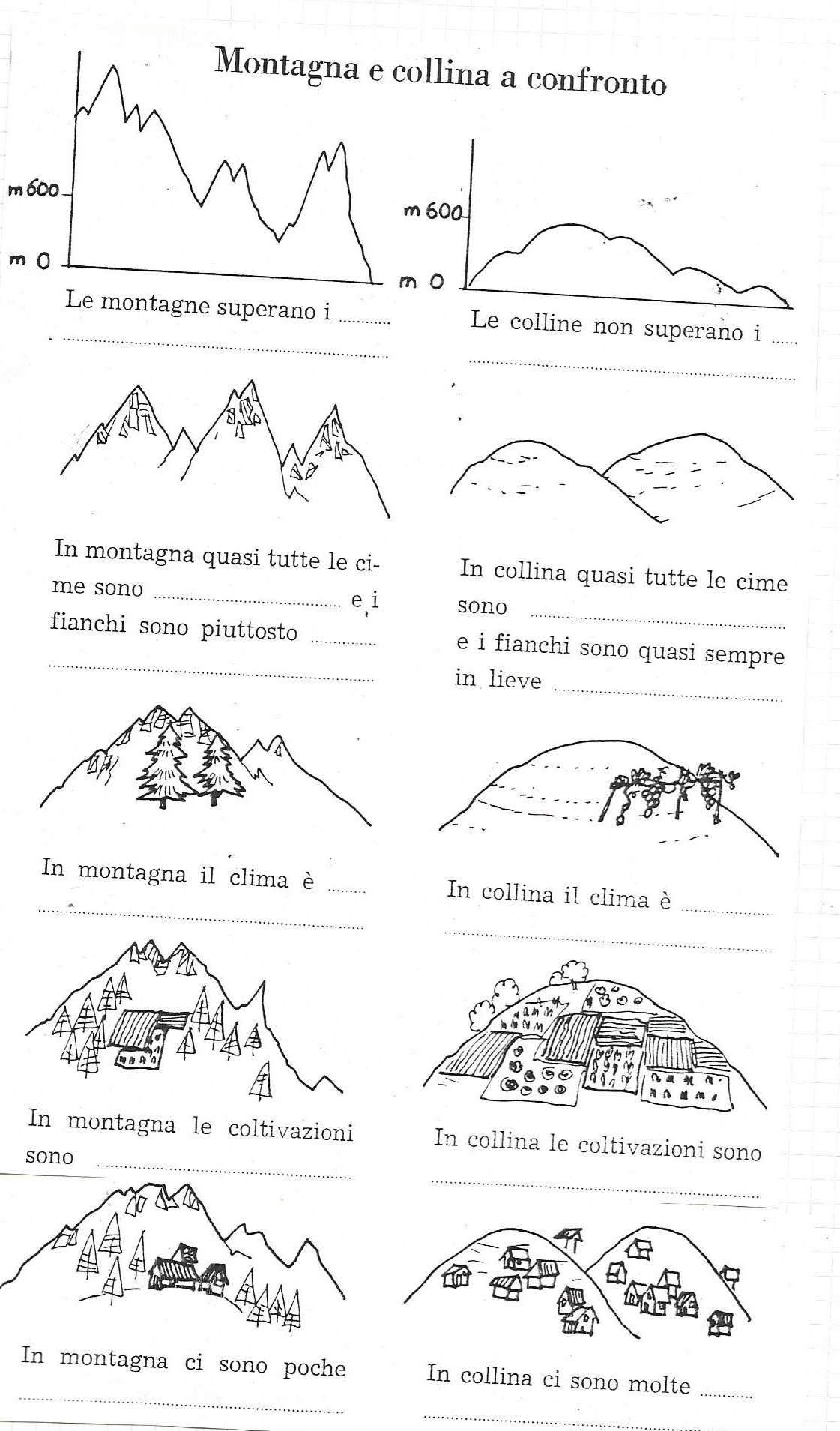 